重庆市沙坪坝区西南艺考教育培训学校西南艺考〔2018〕16号重庆市沙坪坝区西南艺考教育培训学校2018届学生成绩（部分）全校师生及家长朋友： 为了使学校2019届招生工作的顺利开展，经各省市教育委员会招生办公室批准同意和校长办公会议研究决定，现将《2018届学生成绩（部分）》文件印发于你们。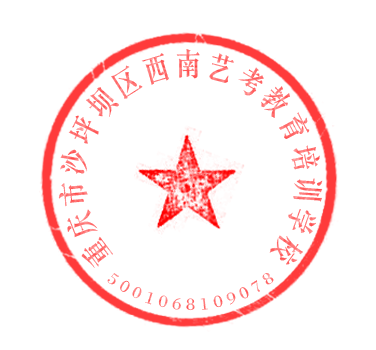 重庆市沙坪坝区西南艺考教育培训学校                         二〇一八年一月附件：重庆市沙坪坝区西南艺考教育培训学校2018届学生成绩（部分）重庆市沙坪坝区西南艺考教育培训学校                         二〇一八年一月抄送：校办公室、校直属各分校机构、招生办公室、家长朋友   主题：招生信息、成绩说明附件：重庆市沙坪坝区西南艺考教育培训学校2018届学生成绩（部分）重庆市沙坪坝区西南艺考教育培训学校2018届学生成绩（部分）学校始终秉承“校以育人为本，师以敬业为乐，生以成才为志”的办学理念和以“努力使我们的使命，成功是我们的责任”的办学宗旨及“用成绩证明一切”的办学核心，稳步发展。我们只实事求是，不纸上谈兵。一、西南艺考教育2018届重庆/四川/广西等地区联考成绩（部分）二、2018届全国部分地区联考成绩大数据分析1、2018届重庆市美术联考总人数为10800人，同比2017届增长503人，增幅约为4.8%。2、2018届重庆市美术专科线为190分，过线人数为9564人，全市专科过线率为88.5%。1、2018届四川省美术联考总人数为29155人，同比2017届增长807人，增幅约为2.8%。2、2018届四川省美术专科线为175分，过线人数为27945人，全市专科过线率为95.8%。1、2018届广西省美术联考总人数为14700人，同比2017届增长700人，增幅约为5.0%。2、2018届广西省美术专科线为199分，过线人数为14192人，全市专科过线率为96.5%。1、2018届贵州省美术联考总人数为16096人，同比2017届增长602人，增幅约为3.9%。2、2018届贵州省美术专科线为150分，过线人数为15830人，全市专科过线率为98.2%。重庆市沙坪坝区西南艺考教育培训学校                        二〇一八年一月序号姓名素描色彩速写成绩生源地1唐海潮97.3392.3396.67286.33四川2周永昊91.6794.6797.33283.67四川3杨欢杰95.3390.6795.33281.33四川4李滨洲96.678795.67279.34四川5李嘉露929391276广西6朱健乐919094275广西7吴兰盼909490274广西8罗诗雅938892.67273.67四川9陆书松909291273广西10谢孔燕899490273广西11刘俊8895.6787.67271.34四川12杨鉴熙92.6789.3388.33270.33四川13魏志刚889091269四川14李蓓899285.33266.33四川15谢秀兰898691266四川16廖慧敏879089266广西17刘承龙8789.6789265.67四川18吉杰898888265广西19夏方键888986263四川20卜小倩898787263四川21刘松898588262重庆22贾鑫88.338786.67262四川23韩雪859086261四川24唐杰898587261四川25莫春林888290260广西26蒋成梁88.3384.3387.33259.99四川27左宇翔8986.3383.33258.66四川28李燕898881258四川29张淦878685258四川30周红花908781258四川31胡艳婷87.3388.3382.33257.99四川32钟紫萱878683.67256.67四川33席畅878287.67256.67四川34何佳容769486.67256.67四川35侯莎858784.34256.34四川36陈歆92.677786.67256.34四川37谢慧86.677792255.67四川38金宇岑898581255重庆39李佳钰829082.33254.33四川40张欣87.6778.3388.33254.33四川41刘婷888779254四川42李鑫若897886253四川43何燕萍77.3386.6787.67251.67四川44刘诗琪878579251重庆45文丽涵81.338287.67251四川46杨璐微8874.6788250.67四川47王悦877984250重庆48陈玲77.6792.6778.67249.01四川49邱先杰798585249重庆50徐云峰848184249四川51魏玮867488.67248.67四川52白杨8487.3377248.33四川53杨苏琴807989248重庆54邓鑫一798188248重庆55唐健817988248重庆56秦梅808385248重庆57李姝锟77.678288.33248四川58邓跃屏82.677887247.67四川59赵芮7486.3387247.33四川60蒋文雁907582247重庆61林霞768289247重庆62张桂萍887980247四川63李华乔788980247四川64黄茂英898573247四川65曾康玲857685246重庆66黄小容867585246重庆67陈浩799077246重庆68刘玉婷89.3377.6778.33245.33四川69王磊838478245重庆70黄俊淇877088245重庆71郑茹寒768881245重庆72舒悦吉758684245四川73李欣菡887582245四川74陈玲798086245重庆75黄鸿867485245广西76向晶878077244重庆77秦小红867880244重庆78马玲808975244四川79马博宇7778.6787.67243.34四川80罗玲877680243重庆81廖小燕808677243重庆82张熙797985243重庆83何鸿758088243重庆84吕金华807984243重庆85王鑫87.3377.3378242.66四川86岳佳璐86.3378.6777.33242.33四川87陈芬758681242重庆88彭科雄767789242四川89张丹丹7783.6781.33242四川90王越83.677979241.67四川91秦华莲758680241重庆92阳泯江897379241四川93潘虎768679241重庆94向静798181241重庆95何钦宇8677.3377.67241四川96侯博文81.3381.3378240.66四川97刘婷74.6777.6787.67240.01四川98牟雪渟827088240重庆99周长艳768678240重庆100刘佳佳888072240重庆101陈浩807981240重庆102李嘉恒837681240四川103付小雪798279240重庆104冉茂然738582240重庆105李小龙847977240重庆106王维77.6779.3382.67239.67四川107雷盛涛8384.3472239.34四川108任世杰73.338779239.33四川109马瑞808376239四川110韩韵827978239四川111陈芯758678239四川112王露808475239四川113滕豪768677239重庆114蒋年波728087239重庆115卢婷7977.3382.67239四川116刘瑶797881.67238.67四川117常珊玲8079.3479238.34四川118王桥兰767983.33238.33四川119李琬婷767785238重庆120于文益807979238重庆121陈泽788377238重庆122陈茂真797782238重庆123何玲768181238四川124刘勇797683238四川125李晓斌847381238重庆126黄婷钰788476238广西127黄超颖768378237重庆128朱慧敏827976237重庆129黄铄807978237重庆130田野798276237重庆131涂佳雨758379237四川132莫慧娴828075237四川133黄徐867972237四川134刘恋锣768081237重庆135丁强807879237重庆136邓雅丹77.3376.6782.33236.33四川137吴丹丹837677236重庆138陈玉婷798374236重庆139尹竹君767981236重庆140陈阳807977236四川141徐利867575236四川142杨帆767981236四川143吉修缘708878236四川144张正华797087236四川145王鑫768080236重庆146蓝超817085236重庆147傅倩807977236重庆148许红758180236重庆149陈悦768377236重庆150马洪扬798374236重庆151彭春艳758081236重庆152邓芙蓉8378.3374.33235.66四川153谭成英798175235重庆154谭棚847081235重庆155王琴琴798670235四川156刘行788968235四川157陈冬867178235四川158徐佳丽807580235四川159罗茜837973235四川160李相幸828172235四川161吴俊融758080235四川162代雪梅847576235重庆163杨玲827974235重庆164周琪琪797482235重庆165徐娇娇798670235重庆166沈涛847972235重庆167刘柳798571235重庆168曹馨月7780.6777234.67四川169李文君758673234重庆170龚俊文897669234重庆171陈妍如887373234四川172傅冬越798471234四川173秦雪琴818370234四川174谭金凤768969234四川175彭川芸887670234四川176郑卓747981234四川177唐沁808074234重庆178陈粤798471234重庆179杨升767682234重庆180何李807381234重庆181高攀828666234重庆182龙春燕897075234重庆183胡义亮798372234重庆184杨膳宇778968234重庆185周颖798075234重庆186张春生767583234重庆187陈先桥7867.6788.33234四川188梁浩源798074233重庆189段良艳827972233重庆190田快798074233重庆191鞠安军797579233四川192李姗837674233四川193李茂798371233四川194陈冬梅798074233重庆195卿青798371233重庆196陈聿元808073233重庆197全红琼798668233重庆198傅勋悦798074233重庆199舒航868166233重庆200滕华768374233重庆201李宣佚797677232重庆202何源797677232重庆203李博747385232重庆204鲜鸣83.3367.3381.33231.99四川205王云珑798072.66231.66四川206陈诚7777.3377.33231.66四川207吴桐808467231重庆208袁晖798072231重庆209陈彦希768669231重庆210何跃698082231重庆211刘绒萍797973231重庆212何玲807675231四川213杨署787974231四川214叶倩影807378231重庆215马崇喜798072231重庆216兰尹757977231重庆217陈鐯林788073231重庆218曾红梅807972231重庆219何玲77.338073.67231四川220杜佳倩67.3377.3386230.66四川221李雯雯807575230重庆222熊亚玲798368230重庆223王琪698081230重庆224黄翠鸿787676230重庆225马皓天82.677473.33230四川226李心秘798070229重庆227王旭788071229重庆228彭彦菱767677229重庆229余娇807079229四川230张会727681229四川231李满兰768073229四川232杜文796981229四川233刘庆806881229四川234屈红兵767677229四川235汤佳807970229四川236黄钰胭798070229重庆237刘玲778468229重庆238张琴798070229重庆239全爽787675229重庆240王攀807970229重庆241罗欣怡75.677973.67228.34四川242吴佳佳797673228重庆243徐丹丹807969228重庆244钱美路797673228重庆245陈冬788070228重庆246王东梅798069228四川247陈淼淼807375228四川248陈红宇798168228四川249石琳727680228四川250游静807672228四川251段权757380228四川252陈杨767973228重庆253刘杨芹767973228重庆254田长锐807078228重庆255袁民雪728076228重庆256唐银江768666228重庆257舒定凤777675228重庆258夏宇航727680228重庆259韩与兴78.3371.6778228四川260陈凤7177.6779227.67四川261吴鹏797474227重庆262龚琳787673227重庆263张琴767477227重庆264李物龙797375227重庆265倪鑫737678227四川266张璐787673227四川267熊婷757181227四川268周玺767180227四川269杨波797078227重庆270唐韵727778227重庆271杨梽敏767972227重庆272刘瑶707681227重庆273许亚琴767972227重庆274刘冰冰737678227重庆275宋涪城777179227重庆276杨璐76.3367.3383226.66四川277贾宪然7376.3377226.33四川278黄莉768070226重庆279夏浩然767080226重庆280付立强717976226四川281罗慧737083226四川282李天琴768070226四川283丁媛797374226四川284段鑫827371226四川285谢晓芳767575226四川286杜琳莹767179226重庆287谷金莹767971226重庆288赵崇惠737974226重庆289薛溢757675226重庆290何长芳797473226重庆291杨龙767377226重庆292宋青768070226重庆293魏大理74.3382.6768.33225.33四川294唐炫767277225重庆295汪应平778167225重庆296熊海燕736983225重庆297罗亮767178225重庆298刘倩737676225重庆299王春717678225四川300古永锋757674225四川301莫琪琪748071225重庆302张丽青817371225重庆303屈芝秀767178225重庆304陈潇然767970225重庆305陈柯匡727677225重庆306周琴797373225重庆307吴文静768168225重庆308昌皓衍877067.33224.33四川309王矩兰767375224重庆310刘家家767969224重庆311余晨706886224重庆312郭娉婷717578224重庆313陈冰心747674224重庆314谭小洪777671224重庆315吴娇娇767969224重庆316赵铃777077224四川317张帅717974224四川318谭冬琼766979224四川319刘焱768068224四川320代金龙747674224重庆321张悦777374224重庆322谢军757475224重庆323王敏717677224重庆324柯鑫727181224重庆325胡燕767870224重庆326彭灿797669224重庆327陈龙燕777076223重庆328唐聪797074223重庆329金钦鑫757177223重庆330张潇月767968223重庆331陈玮777967223重庆332黄婷婷727378223重庆333罗凤797173223四川334张黎玲717676223四川335吕家兴747376223四川336郑晓宇727675223四川337刘悦717280223四川338徐靖彬747673223四川339刘彩虹707677223重庆340彭新月767968223重庆341赖雪707380223重庆342朱朋777472223重庆343余瑶796975223重庆344邓雪727576223重庆345王钦747673223重庆346奚双燕797272223重庆347钟良平737674223广西348王鹏76.677373.33223四川349张天奇797865222重庆350蔡玲莉767076222四川351杨智宇757176222四川352刘欢767571222四川353杨旭旭797370222四川354徐茜747078222四川355唐凡767967222重庆356陆婷717675222重庆357夏慧诗727674222重庆358王茜747870222重庆359唐莹717378222重庆360周波797073222重庆361罗春花717675222重庆362龙集淼767966.67221.67四川363邓棋澜73.677671.67221.34四川364张德兵798062221重庆365官杨杨717674221重庆366唐帅767372221重庆367王森797072221四川368陈鑫717674221四川369徐铭君797072221重庆370郑义767570221重庆371牟玉凤707675221重庆372邱倩797666221重庆373汪晶晶747670220重庆374幸翰林797566220重庆375陈茜717277220四川376张维707278220四川377薛丽747175220四川378谭嘉程767965220四川379陈小霞747670220重庆380陈德隆797368220重庆381蒋锴717673220重庆382陈双国797071220重庆383明蜀716881220重庆384曾頔6676.3377.33219.66四川385张馨70.677672.67219.34四川386张瑶727671219重庆387唐乐747867219重庆388吴宝琳717870219重庆389余万多767073219重庆390李进敏717276219重庆391陈正虹767073219重庆392张翔宇797070219重庆393尹直树827067219重庆394梁玉莲767370219四川395谭力山768063219重庆396陈蛟龙707178219重庆397徐晓玲767370219重庆398李兰797367219重庆399欧月767568219重庆400邱清山797169219重庆401傅茂747669219重庆402徐秋菊747669219重庆403胡西柱747569218重庆404谭清华767864218重庆405蒋生阳747173218重庆406唐方797564218四川407吴俐玥767468218四川408李盼767468218四川409杨江747173218四川410夏宇767072218四川411丁佩747173218四川412张伟747668218四川413陈波747569218重庆414何苗797564218重庆415崔阳春747173218重庆416龚川东797465218重庆417邹政权767171218重庆418冷雪767468218重庆419朱晓莲767170217重庆420黎寒冰727471217重庆421杜明国767269217重庆422丁定芹687079217四川423赖培培797167217四川424夏星星796870217四川425张延园707374217四川426李金原747370217重庆427周涛767863217重庆428杨涛717373217重庆429李臣君747072216重庆430赵红萍766971216重庆431赵俊宇707274216重庆432贾彬717075216重庆433文迪757071216重庆434方漫757269216重庆435张紫琦796671216四川436李芸757071216四川437蒋林芳677970216重庆438曾佳兴767070216重庆439黄有权717372216重庆440李云飞737073216重庆441徐斌717372216重庆442陈仁杰747072216重庆443周樊心洁746378.99215.99四川444曾小芹718064215重庆445李雪刚687077215重庆446叶婷797066215重庆447莫腻志746378215四川448蒋蕊蔓687671215四川449张俊锋747071215四川450米姚746972215四川451郑蒙757664215四川452陈慰 687176215四川453邱帅767366215重庆454谭艳687275215重庆455郑鑫鑫747566215重庆456孙晓维767366215重庆457杨郅博72.6773.6768214.34四川458向莲697273214重庆459郭威707371214重庆460刘苏节737170214重庆461黄春717667214四川462黄露云767068214四川463卢梦青776473214四川464唐铭爽747862214重庆465马彬源697570214重庆466彭多多767068214重庆467唐天宇747070214重庆468王雪颖767067213重庆469廖家和687174213重庆470雷雨晴726873213重庆471戴骊运686976213四川472周光秀707370213四川473尤静707370213四川474何梁铨717369213重庆475李娟797064213重庆476唐良真706974213重庆477莫文思647574213重庆478何小艳767364213重庆479罗洋71.3368.3372.67212.33四川480林诗凡747167212重庆481何曼697667212重庆482李凤玲717071212重庆483舒勇746969212重庆484谭文龙667274212重庆485蓝谋697271212四川486彭灿637079212四川487李莉727565212四川488黄飞647375212重庆489张媚716972212重庆490张琴747068212重庆491张兰馨687569212重庆492易哲民6672.6772.67211.34四川493黄忠796468211重庆494夏珊746671211重庆495莫小语707663209重庆496蔡楠747955.33208.33四川497彭泳瀚747064208重庆498林静716967.33207.33四川499龙威707067207重庆500雷云玲687265205重庆501高鑫647269205重庆502龚天亮706767204重庆503曾琳琼7068.6665203.66四川504阳婷婷706568203重庆505邓晶696470203重庆506李卫716368202重庆507刘兰鹏647068202重庆508彭琳696467200重庆509雷雨霖706365198重庆510周斌65.336468197.33四川511杨洋626865195重庆512王浩然6465.3362191.33四川省份参考人数过线人数本科线过线率重庆市10800人6181人212分57.2%西南艺考教育296人283人212分95.6%省份参考人数过线人数本科线过线率四川省29155人25755人205分88.3%西南艺考教育205人202人205分98.5%省份参考人数过线人数本科线过线率广西省14700人10703人223分72.8%西南艺考教育11人11人223分100.0%省份参考人数过线人数本科线过线率贵州省16096人15015人180分93.1%西南艺考教育3人3人180分100.0%